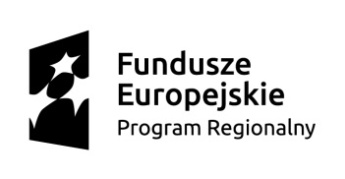 Znak sprawy: NR CKZiU.070.4.7.4.2019Tuchów dnia, 11.10.2019r	Centrum Kształcenia Zawodowego i Ustawicznego w Tuchowie
im. Bohaterów Bitwy pod Łowczówkiem
ul. Reymonta 19, 33-170 Tuchów 
tel.: (14) 652-58-19; e-mail : mistrzowiewzawodzie@gmail.comhttp://mistrzowiewzawodzie.pl INFORMACJA Z OTWARCIA OFERTNa podstawie art. 86 ust. 5 ustawy Prawo zamówień publicznych, Zamawiający przekazuję informacje                           z otwarcia ofert, które odbyło się w dniu 11.10.2019r. w postępowaniu na wykonanie zadania pn:                            „Wyposażenie pracowni w CKZiU w Tuchowie”. Dostawa szaf metalowych narzędziowychZamawiający zamierza przeznaczyć na sfinansowanie zamówienia kwotę:  35 000,00 bruttoWAŻNE: Wykonawca w terminie 3 dni od dnia przekazania informacji z otwarcia ofert przekazuje zamawiającemu oświadczenie o przynależności lub braku przynależności do tej samej grupy kapitałoweNazwa firmy i adresWartość brutto GWARANCJA                (w miesiącach) Termin wykonania zamówienia                       (w dniach )Warunki płatności UMSTAHL SP Z O.O.UL. BLOKOWA 931-752 KRAKÓW39 973,5936do 30Zgodnie z warunkami SIWZ